Dear Fishermoss FamilyIt was lovely to welcome so many of you to school this week for our Parent/Teacher Consultations! We so value these conversations as together we look to support your children, our pupils, in the best way we can. Thank you for all your donations today for the PSC Christmas Fayre tombolas.  What fantastic crazy hair styles came to school this morning…. not sure they will look quite the same at the end of the day!Great Western Out of School Club…… are delighted to share that they have now received their Care Inspectorate Registration for their new out of School Club at Portlethen 2.  They are excited to start welcoming children and families to the club.Please find attached their prospectus for your information, which has an application form at the end for interested families to complete.  Do complete this at your earliest convenience in order that they can secure your space and get in touch with you to complete transition forms to allow them to gather the care and support information they need to prepare your children’s personal plan prior to them taking up their space. They will be opening directly after the October holidays, and will be welcoming families for visiting and settling in.  Their email address for communication is portlethen2@greatwesternps.co.ukCommunity Budget Engagement…… Please see the attached letter which we are sharing on behalf of Aberdeenshire Council.Joe's Blog 2023 - Free Tickets……As part of a National Lottery Funded project for young people entitled You’ve Got a Friend in Me Music 4 U are delighted to invite students to apply for tickets to attend 'Joe's Blog'  2023 - a jukebox musical that tackles the topic of cyber bullying and its effect on young people.You can find out more about Joe's Blog at  https://www.m4u.org.uk/projects.The performance will take place on Thursday October 26th at 11am  at Aberdeen’s Beach Ballroom. They may add a 2pm performance if there is enough interest. It will be completely free to attend for both adults and young people.  All young people must be accompanied by an adult to attend – we recommend this performance as being suitable for ages 9 -15 .  The performance will last around 1.5 hours including a Q+A session after the show.  To book tickets, please visit Tickets with the following link.https://www.ticketsource.co.uk/booking/t-dvlqzlm If you have any other queries, please do not hesitate to contact tara@m4u.org.ukTesco Stronger Starts……Great news for Fishermoss!  Our application has been successful, and our project will be put forward to a customer vote in Tesco stores.  Our project proposal is to use funds to purchase additional bikes for use in school and for families to borrow on weekends and during holidays. Voting will commence in stores from the first week of October 2023 until Mid-January 2024.Our project will be identified as follows…..Fishermoss SchoolBike Skills and Loan SchemePortlethenEncouraging cycling from an early age for health and wellbeing and providing families access to bikes for weekends and school holidays.To vote, you will need to make a purchase within store of any value. You will receive one token per transaction and it's not necessary to purchase a carrier bag in order to receive a token.  Please share this widely with family and friends who shop in TESCO!  The TESCO stores participating was shared in last week’s Friday update.Have a lovely weekend…….I’d recommend wellies!Stay safe amongst it all!Kindest regardsMargaret M. FergusonHead TeacherFishermoss SchoolBerrymuir RoadPortlethenAberdeenshireAB12 4UFTel:  01224 472875Aberdeenshire Council Education and Children’s Services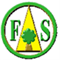 ‘Being the best we can be’Respect-Honesty-Responsibility-Kindness-Hardworking